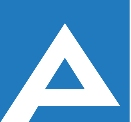 Agenţia Naţională pentru Ocuparea Forţei de MuncăLista candidaţilor care au promovat proba scrisă și sunt admişi la interviuNr. d/oNume, PrenumeComentariiCheptene MihaelaInterviul va avea loc la data 24.06.2020, ora 13.30, bir. 618Berzoi VictoriaInterviul va avea loc la data 24.06.2020, ora 13.30, bir. 618Ciofu SvetlanaInterviul va avea loc la data 24.06.2020, ora 13.30, bir. 618